QUESTIONNAIRE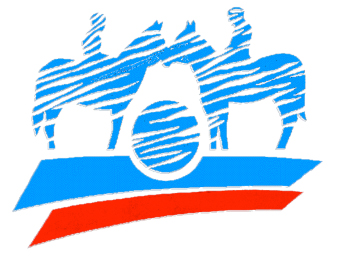  STRUCTURESMEDIATION AVEC LE CHEVALAfin d’avoir un aperçu chiffré des activités à médiation avec le cheval dans la région, la Fédération Nationale Handi Cheval souhaite : Recenser toutes les structures accueillant des personnes en situation de handicap ou de difficulté et menant des activités avec le cheval intra muros.Chiffrer le nombre de personnes en situation de handicap ou de difficulté et pratiquant une activité avec le cheval.Merci de bien vouloir répondre à ce questionnaire, afin de nous fournir les informations nécessaires à cette étude.Questionnaire à renvoyer à : Marjorie VAISSIEREAssociation Les Crins Des liens500 Chemin du moulin40330 BONNEGARDEmarjorie.vaissiere@wanadoo.frNom de la structure : 	Statut juridique : 	Nom du responsable : 	Profession : 	Coordonnées de la structure : 	Quel type d’activités pratiquez-vous ?Activité de loisirEquitation AdaptéeActivité EducativeActivité ThérapeutiqueNon définiSous quelle forme ?Accueil de groupe venant d’institution Accueil individuelInclusion dans un groupe de personnes validesAccueil type « lieu de vie » avec chevaux dans la structureAvec quel public ? 	Les groupes : (merci d’utiliser une ligne par groupe accueilli) 	Les séances individuelles : (Merci d’utiliser une ligne par personne accueillie)Pour les structures médico sociale ayant des chevaux intra-muros, Combien de résidents participent aux ateliers avec les chevaux ? 	Difficultés ou handicap de ces personnes : 	Âge : 	Faites vous partie d’une fédération en relation avec le handicap actuellement ?Oui Non	Si oui, laquelle :Fédération Nationale Handi ChevalFENTACFédération Française HandisportFédération Française de Sport AdaptéQuelle est la profession de la personne menant les activités avec le cheval ?A-t-elle une formation spécifique complémentaire ?Fédération Nationale Handi Cheval	○ Niveau 1, année		○ Niveau 2, année		○ Niveau 3, année		○ Equicien-Accompagnant, année		○ Equicien, année	FENTAC, année	Société Française d’Equithérapie, année	Equi-Handi, année	Institut de formation en Equithérapie, année	Autre :	Commentaires :Merci beaucoup pour votre participation….Type d’établissementType de handicap/ difficultéNombre de personnesAgesType d’activité (loisir, éducatif…)Type de handicap /difficultésAgeInitiateur du projet (parent, éducateur, elle-même…)Type d’activité